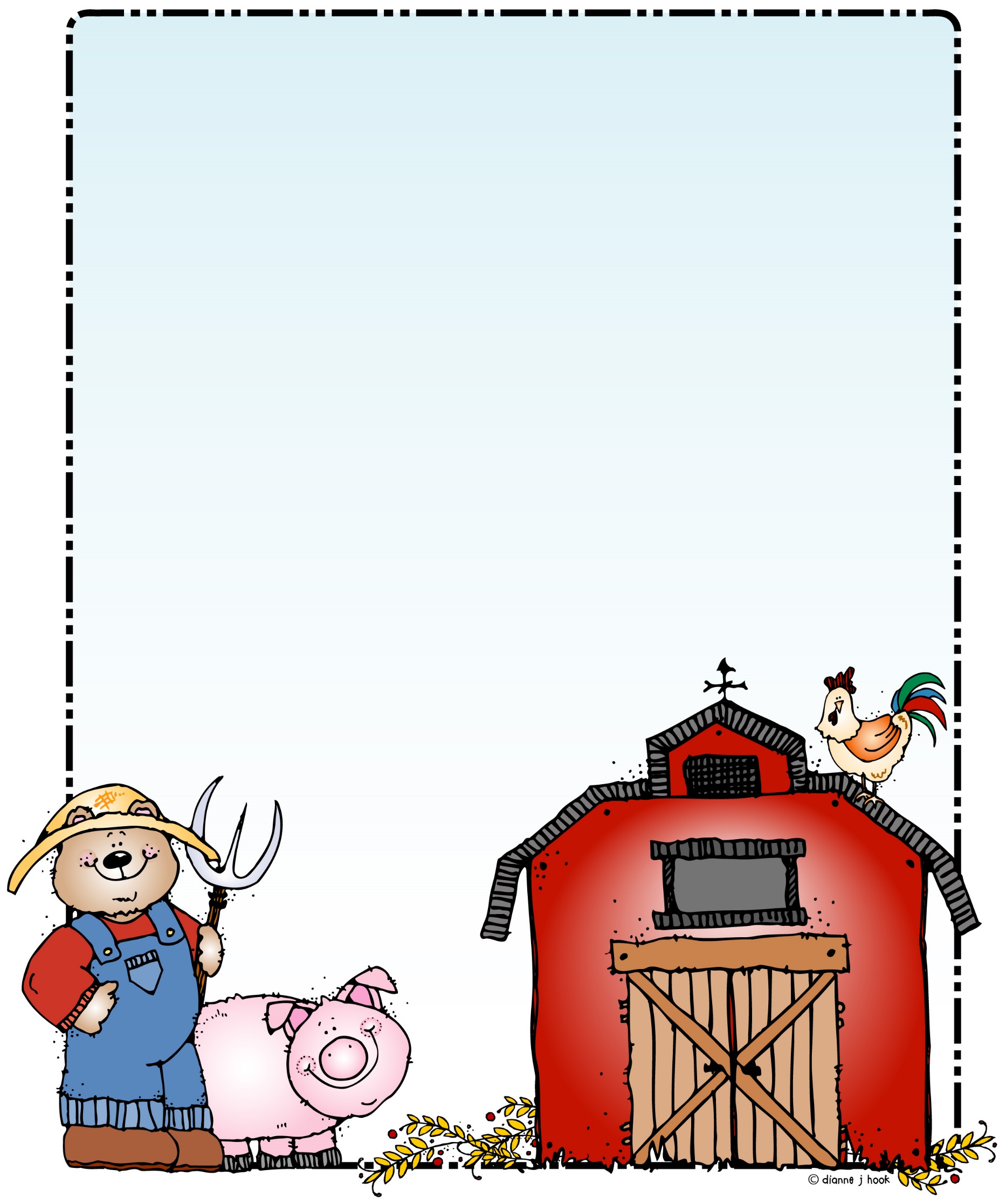 Meet The Teachers:           Welcome to First Grade at Broadview Elementary School!!  Thank you for allowing us the opportunity to work with your child this year.  We are looking forward to getting to know you and           your child better! We hope this handbook helps you understand a little about first grade, but do      remember this year all things are subject to change very quickly.Educational Background:* Middle Tennessee State University- Bachelors of Science Degree in Education (K-8)*Tennessee State Univeristy-Masters Degree in Curriculum and Instruction with an emphasis in Reading*Tennessee Tech University-Educational Specialist Degree in Instructional LeadershipTeaching Experience:  This year is my 19th year.Decherd/North Lake: 1st & 3rd Grade=1 yearSewanee Elementary:  Kindergarten=2 yearsHuntland School:  Kindergarten=8 years/First Grade=4 yearsBroadview: 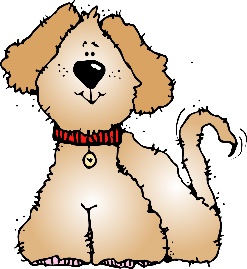 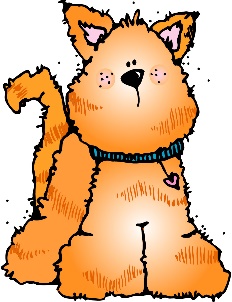 Welcome to First Grade   Our morning begins at 7:45. This gives your child 15 minutes to unpack, sharpen pencils, turn in their          folder, go to the bathroom, and get a drink. At 8:00 our instruction begins. Our days will include         Phonics, Reading, Grammar, Writing, Spelling, Math and Specialty classes. As you can tell from this list we have a FULL day.  We strive to keep every child engaged in                                   learning from 8:00-2:50.  It is  important that your child attend school when they are healthy and          stay the entire day.ELA          Our Reading instruction teaches comprehension, phonemic awareness, phonics, vocabulary, grammar             and reading/writing strategies. through the use of children's literature.  Within the series, we will be             giving weekly assessments to monitor your child's progress.  Math          Our math instruction is I-Ready.  Within this curriculum, we will be completing patterns,                     learning numbers 0-120, fluently adding, fluently subtracting, working with fractions, comparing   numbers, identifying place value of numbers, composing and decomposing numbers, measurement, telling  time, algebra (finding the missing number) and graphing.	GRADES93-100 E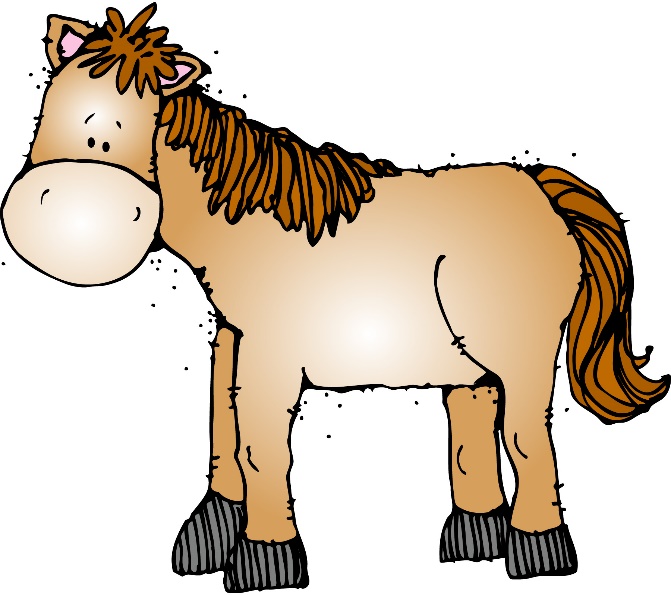 92-85  G75-84  S70-74  NBelow 70 is Failing.                                                                            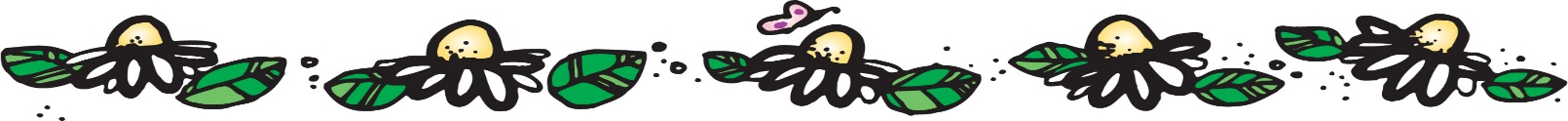 Fun Stuff...Birthdays:You may send in a treat to celebrate your child’s birthday.  Please let your child’s teacher know ahead of time so that she can adjust her schedule. Birthdays will be celebrated at the end of the day. You              may send in birthday snacks with your child, or you may drop them off at the office.  Book Orders:      Each month, Scholastic book orders will be sent home.  Ordering is always optional, though all points       received from student orders allows for more free books to be ordered for our classroom.  Keep in mind        that books make great gifts for kids (and teachers)!  Orders may be placed online or by returning a    check made out to SCHOLASTIC.  No cash will be accepted.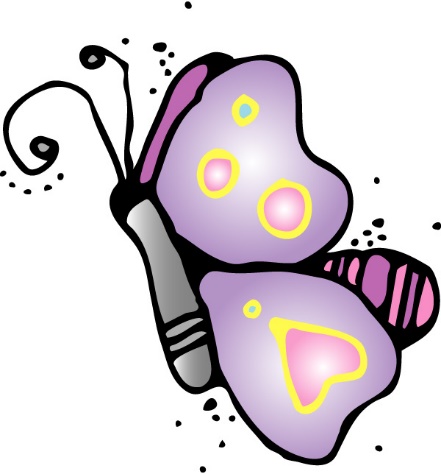 Afternoon Snack: We will have an afternoon snack each day.        Please send a small snack from home.  (Preferably a healthy one; no         candy, please.) Your child may bring juice or water to drink with their         snack.  Your child may also bring a water bottle from home to keep in        his/her cubby. This will be a good alternative to drinking from the water                fountain.  Please do not send juices and sport drinks for your child to sip on throughout the day.  Curriculum Content… 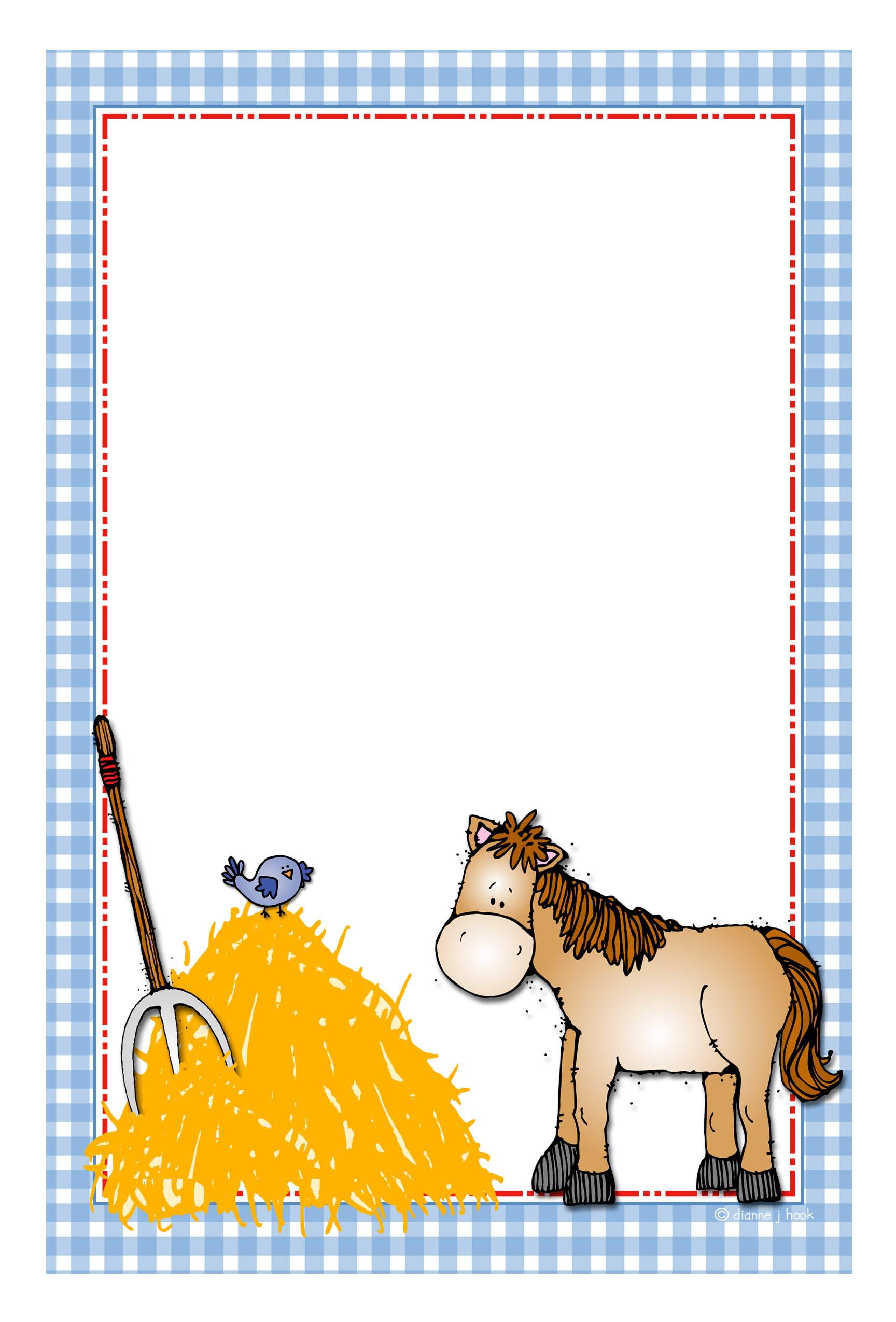 Specialty Classes:    Your child needs to wear appropriate clothes and tennis shoes on P.E. days.  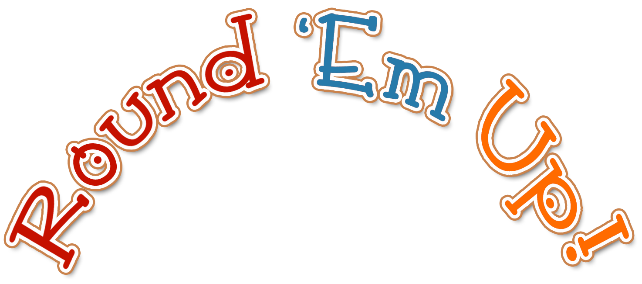        Our specialty class time is from 11:30-12:20 daily.                    A list of our specialty classes is below:        Boswell’s Schedule:                                                     Smith’s Schedule:                                                                       Monday-P.E.                                                                 Monday- Art/Music      Tuesday-Library/Guidance                                        Tuesday-P.E.      Wednesday-Art/Music                                                Wednesday-Library/Guidance      Thursday-P.E.                                                                Thursday-Art/Music       Friday- Art/Music                                                       Friday-PE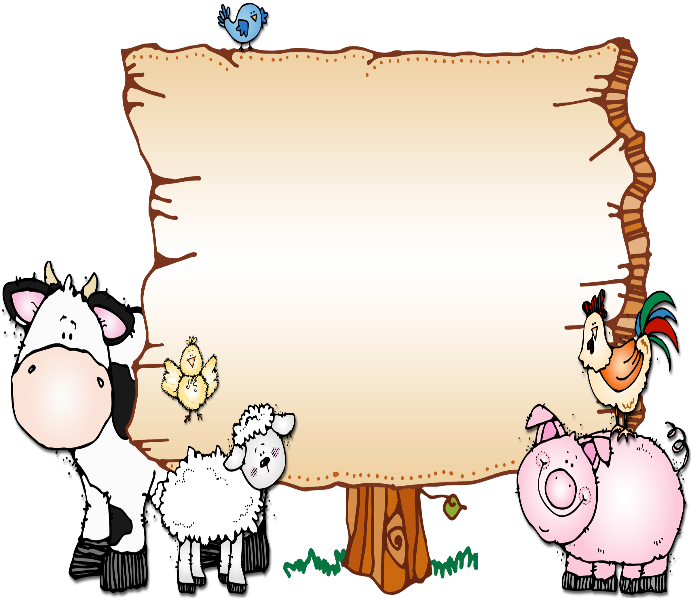 Recess:   We will be outside daily, weather-permitting from 1:45-2:15     Please dress your child appropriately to play.  It's best for girls       to wear shorts under their skirts.  Please do not allow your     child to bring toys to school.  We will use equipment provided       at school.Nurse:    If your child is taking any medicine that needs to be administered at school, you will need to see the      school nurse, Mrs. Kim Buchanan, to fill out the necessary documentation.  Her office is located across         from the 5th grade classrooms.  All medicine must remain in her office.  We, the classroom teachers,           are not allowed to dispense any medication to any children.                                                                          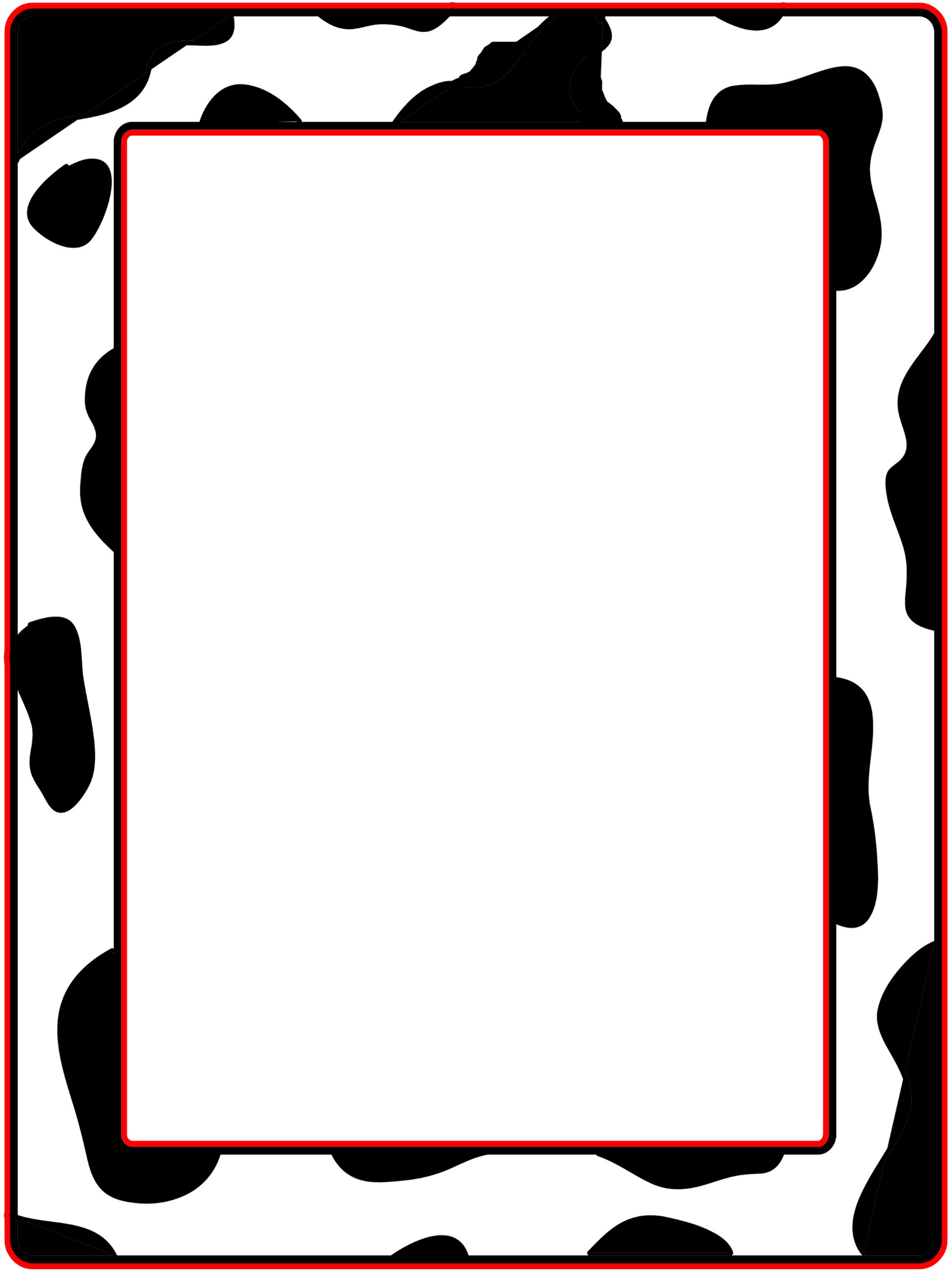 HOMEWORK…Homework is practice for skills taught in class. Your child should know how to complete this homework                   with minimal assistance from parents. First grade homework will        primarily be reading/phonics and math practice.  Watch your child's front folder pocket for homework.     Please help us assist your child in being responsible and independent. The VERY most important        homework is for your child to complete the work, place it in the Eagle Daily Folder and immediately   place it in their backpack. We check these folders daily. We ask that you monitor these folders as well.  If your child says that he/she has no homework (there may be nights like this), please check the front pocket and zipper pouch to confirm that there is no homework.            Homework promotes responsibility that will follow your child through school and life.  Thanks in advance for helping with these responsibility tasks.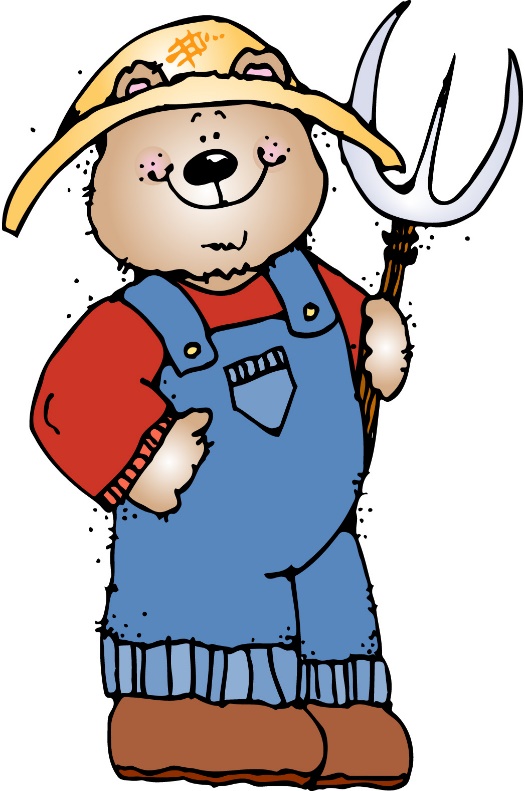 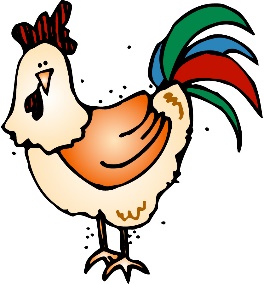 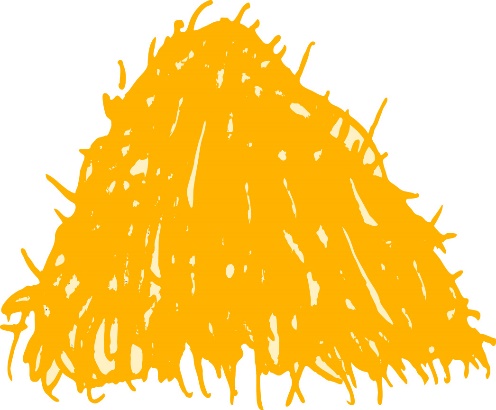 PARENT INVOLVEMENT…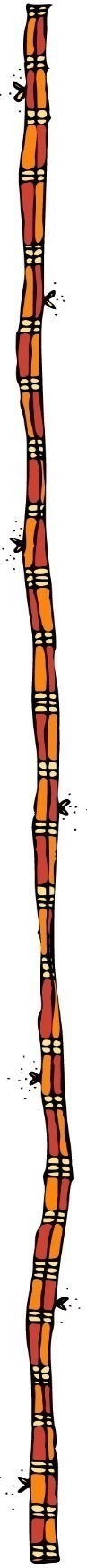 There are a variety of ways to help out in our classroom and school.Donate items from our classroom wish list/Amazon wish listDonate slightly used toys or new Dollar Store and Dollar Tree items to our TREASURE CHEST. Please keep us in mind when cleaning out rooms in your home.Donate "Emergency Snacks" for children without a snack or drink.Get involved in our Broadview Parents Organization (BPO). Check out the Facebook page.Give extra time to your child at home to enjoy one another (this can be the most educational of all!)Communication:Our school system has an automated call center to deliver information to parents.  Please make sure your phone numbers are kept up to date.  Please contact the office if you have changes throughout the year.First Grade uses REMIND text messaging to send you reminders and information about our class. We will use your cell number to send you an invitation to join.Newsletters will be sent through email.  Eagle Folders:  Please check and return your child's Eagle Folder each day.  Inside your child’s Eagle Folder you will be able to monitor your child’s daily classroom behavior choices by looking at the monthly calendar.  Homework will be sent home in the Eagles Folder daily.  Eventually a list of spelling words will also be in your child’s Eagle Folder.  This folder is a very important communication tool and must brought back and forth from home to school each day.      Reviewing Classwork and Assessments  When you look through the Monday Folder, remove the graded papers,      and sign the form,  you WILL know areas of strength and weaknesses to work on at home.  By going over the      missed items, you are reinforcing the skills taught.  Monday Folders will be sent home on Mondays, unless there is                   no school on Monday (and on those weeks, it will usually be sent home on Tuesday.)Report Cards:  Will be sent home each 9 weeks.  Please sign & return.       Conferences:  County-wide Parent Teacher Conferences will be held in the fall and spring, however, please contact your child’s teacher at any time if you have any questions or concerns.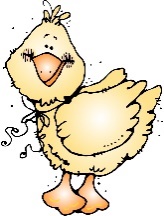 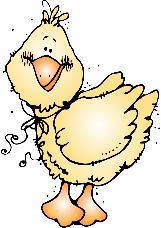 Arrival & Dismissal…Morning Arrival:A teacher will always be on duty in the gym with your child.  Students can be dropped off at the gym      door beginning at 7:00.  Students will remain in the gym until the 7:45 dismissal bell.  School will begin              at 8:00. If you arrive after 8:00, you will need to enter through the office and fill out a tardy slip for    your child to bring to class.*On Wednesdays, students will be dismissed at 2:30 to allow for Teacher PLCS.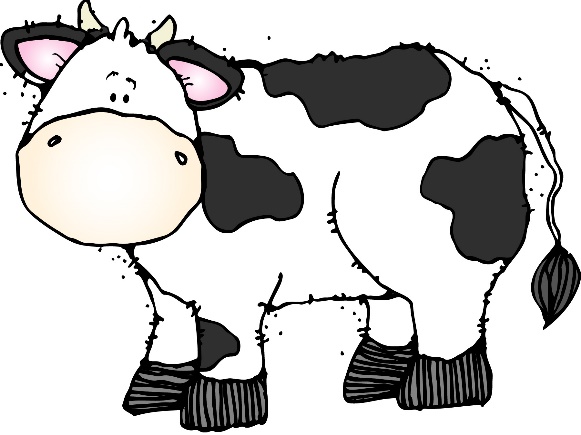 Afternoon Dismissal:Each student will receive a Pick-Up Number.  ANYONE picking      up your child in the pick-up line must have a copy of their assigned number.  Please remember that  anyone with this number will be able to pick up your child.  The pick-up number must be displayed in the front windshield of your car.  As you pull into school, a teacher will call your child's number to the gym       and have them ready and in line to be picked up.  Please keep your number displayed until your child         enters your car.  At that time, remove your number.  This lets all the teachers helping with pick up duty know your child is inside the car.  If your number is still displayed, it signals the adults that you are still waiting for your child. IF YOU DON'T HAVE YOUR CHILD'S NUMBER, YOU WILL HAVE                TO PICK UP YOUR CHILD AT THE OFFICE.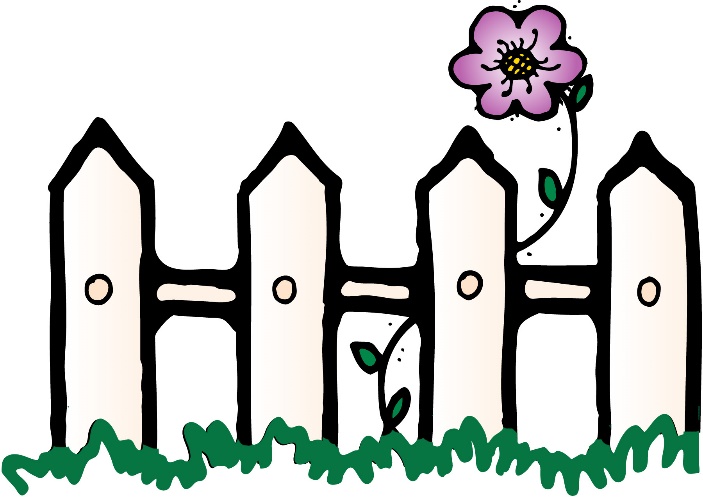 BEHAVIOR EXPECTATIONS…Our goal is for us to work together in making each day a positive experience for your child.  If certain frequent behaviors become problematic for your child's learning, please assist me in working with your child to find a solution.  Please keep in mind that your child's behavior affects everyone's learning environment. First Grade has high expectations for behavior.  Your child has completed kindergarten and will be expected to know many of the procedures such as hallway, cafeteria, and bathroom behavior. We will spend a lot of time in an instructional      setting.  We will have non-structured physical activities during the day that allow for socialization.  Instructional time will not be used for visiting.  Our standards are numerous and instructional time is fast-paced.                                      *BE RESPECTFUL to everyone in our school.      *Keep your feet, hands and objects to yourself.*Be a good listener when others are speaking.*Treat others as you want to be treated.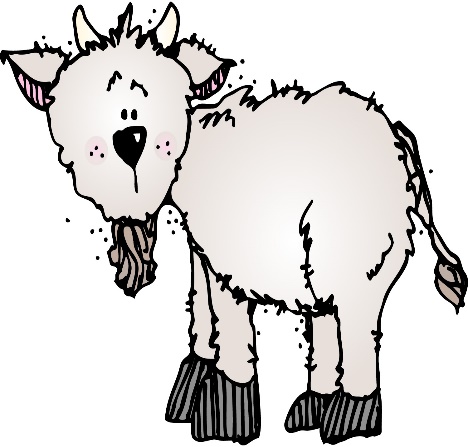 OUR FIVE CLASSROOM RULES:Rule #1:  Follow Directions QuicklyRule #2:  Raise Your Hand for Permission to SpeakRule #3:  Raise Your Hand for Permission to Leave Your SeatRule #4:  Make Smart ChoicesRule #5:  Make Your Dear Teacher HappyREWARDS/CONSEQUENCES:  Behavior Clips- Every student begins each day with his/her clip on Blue: “Ready               to Learn.”  Students who make wise choices and exhibit appropriate behavior have the opportunity to move                                       their clips up to show their positive behavior choices.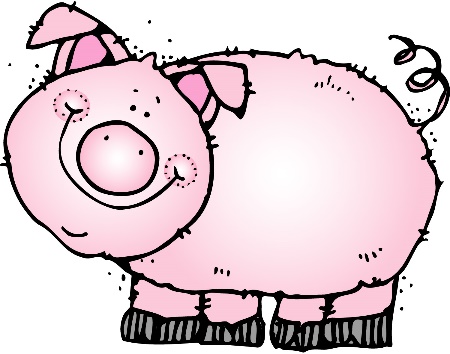 Positive Behavior #1 Move clip up to Purple:  Excellent!!Positive Behavior #2 Move clip up to Pink:  Exceptional-Soar Ticket!!Though we are sure no one will need to worry about this option, we still need to lay out the results of poor choices:Poor Choice #1 Move clip down to Light Green: WARNINGPoor Choice #2 Move clip down to Dark Green: Two laps/5 minutesPoor Choice #3 Move clip down to Yellow:  10 minutesPoor Choice #4 Move clip down to Orange:  15 minutesPoor Choice #5 Move clip down to Brown: 20 minutesPoor Choice #6 Move clip down to Red- Separation/Phone Call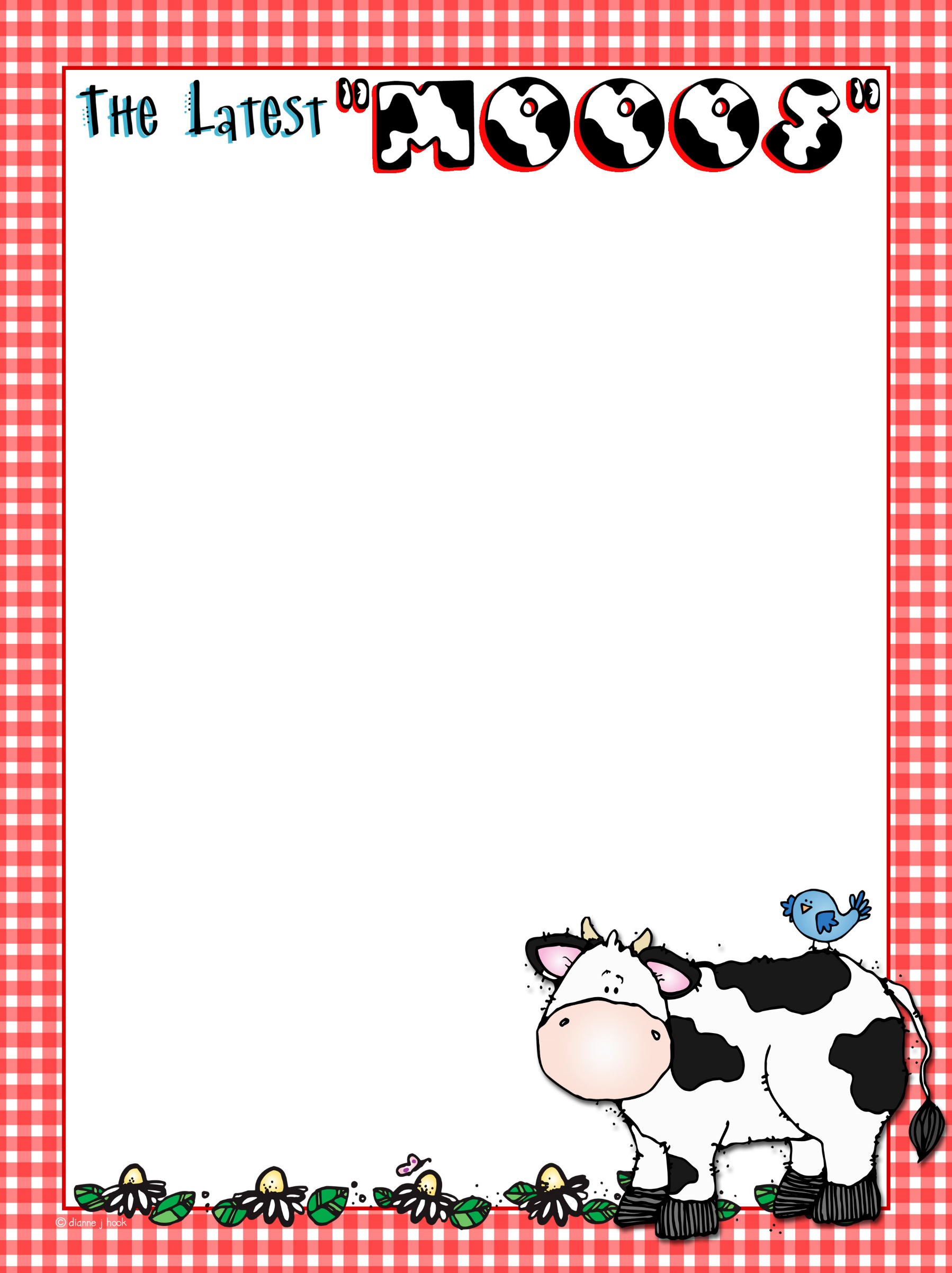 